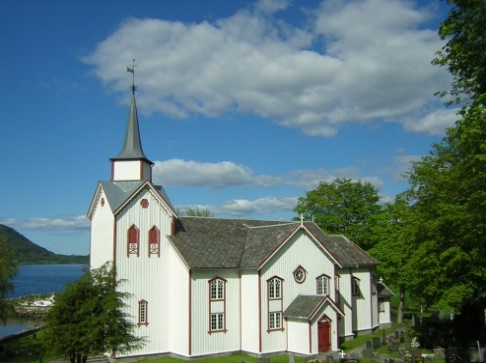 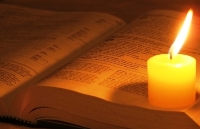 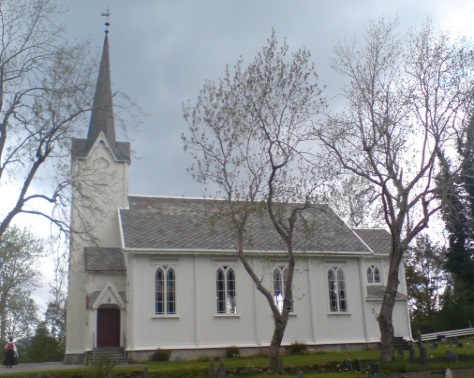 GUDSTJENESTER ØRE OG GJEMNES SOKN 202219.06 Familiegudsteneste med dåp og barnesanger Øre kyrkje kl. 11.00.           Takkeoffer til Søndagsskulen03.07. Gjemnes kirke. Kl.11.00. Høgmesse med nattverd.            Takkoffer til MAF (Mission Aviation Fellowship)         24.07. Øre kyrkje kl. 11.00 Høgmesse med nattverd.  Kyrkjekaffe.           Takkoffer til misjonsprosjektet Boliviadråpen.07.08. Svanavollen kl. 12.00. Utendørsgudsteneste. Servering av rømmegraut mm.21.08. Gjemnes kirke kl. 11.00. Sanggudstjeneste. Takkoffer til kirkeorgel.28.08. Øre kyrkje kl. 11.00. Barnas dag. Takkoffer til kyrkjelydsarbeidet. Kyrkjekaffe.04.09. Dyrego-gudsteneste. Kl. 11.00. Takkoffer til Kirkens SOS, Møre og Romsdal11.09. Gjemnes kirke. Kl. 11.00 Konfirmantjubileum18.09. Øre kyrkje. Kl. 11.00  Presentasjon av nye konfirmanter. Konfirmantjubileum.           Kyrkjekaffe Takkoffer til kyrkjelydsarbeidet02.10. Øre kyrkje kl.11.  Høsttsakkefest. Utlevering av 4-årsbok. Servering av grønnsaker og            Frukt. Takkoffer til Søndagsskulen.02.10. Gjemnes kirke kl. 16.00. Høsttsakkefest. Utlevering av 4-årsbok.            Presentasjon av nye konfirmanter.  09.10. Osmarka kapell kl. 11.00. Hausttakkefest. Takkoffer til Redd Barna.20.10. (Torsdag) Angvik bedehus kl. 19.00. Takkoffer til Hustad fengsel23.10. Øre kyrkje kl.11.00 Høgmesse med nattverd.            Takkoffer til Stefanusalliansen 06.11. Osmarka kapell kl.11.00. Allehelgens-gudsteneste. Vi minnes de som har gått bort siste           år. Nattverd. Takkoffer til Osmarka-kapellet06.11. Gjemnes kirke kl. 16.00.Sanggudstjeneste på Allehelgensdag. Vi minnes de som har              gått bort siste år.13.11. Øre kyrkje. Kl. 11.00 Ungdomsgudsteneste. Søndag for forfulgte          Takkoffer til Kyrkjelydsarbeidet27.11. Øre kyrkje. Kl. 11.00 1.søndag i advent. Lys Våken gudsteneste.            Takkoffer til kyrkjelydsarbeidet4.12.  Øre kyrkje. Kl. 19.00. 2. søn. i advent Felles lysmesse for konfirmantene i Øre og          Gjemnes. Takkoffer til Ungdom i oppdrag 18.12.  Øre kyrkje kl. 15.00. 4. søn. I advent Julekonsert. Arrangør Gjemnes musikkråd.24.12.  Gjemnes kirke kl. 14.00. Julaften-gudstjeneste.24.12.  Osmarka bedehuskapell kl. 16.00. Julaften-gudsteneste. Takkoffer til Sjømannskirken25.12. Øre kyrkje kl. 12.00. Juledags-gudsteneste. Takkoffer til kyrkjelydsarbeidet.31.12. Øre kyrkje kl. 16.00. Nyttårsaften-gudsteneste. Takkoffer til Himal PartnerØre og Gjemnes Menigheter og  Kirkekontoret tlf 941 74 375       Vel møtt til gudsteneste!!!    